Дедов Михаил Валентинович(Mihail Dedov)Цель: Замещение должности официанта.Образование: сентябрь 2004 г. – июнь 2006 г. Высшее профессиональное училище №5 , специальность – «гостиничный сервис» (дневное отделение).Опыт работы:Официантянварь 2006 г. – октябрь 2008 г. База отдыха «Жемчужина» г. Одесса.Функциональные обязанности:- приём заказов посетителей;- обслуживание гостей;- участие в мероприятиях.Официантянварь 2009 г. – август 2009 г. Ресторан «Царский двор» г. Одесса. Функциональные обязанности:- обслуживание гостей;- приём и подача заказов;- сервировка столов;- банкетное обслуживание;- поддержка чистоты в зале.ОфициантДекабрь 2009 г. – август 2012 г. Ресторан «Клеопатра» г. Одесса.Функциональные обязанности:- подготовка зала к работе;- сервировка столов;- встреча гостей, приём заказа;- подача блюд и напитков.Профессиональные навыки:- Знание стандартов сервировки;- Навыки культурного общения с посетителями;- Умение посоветовать в выборе блюд и вин;- Хорошая память;- Приятный внешний вид и грамотная речь;- Владение иностранными языками: русский – свободно, английский – базовый (разговорный).Личные качества:Коммуникабельность, опрятность, исполнительность, доброжелательность, стрессоустойчивость, терпимость, физическая выносливость, спокойный характер, ответственность.Дополнительные сведения:Семейное положение: женат.Дети: нет.Наличие санитарной книжки: да.Возможность командировок: да.Готовность к ненормированному рабочему дню: да.Наличие вредных привычек: отсутствуют.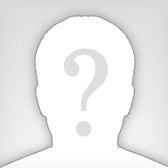 Дата рождения: 14.06.1988Город: Одесса                                                                                                                                                                                            Моб. телефон: +3 (000) 000 00 00E-mail: ded-miha0000@gmail.com